П                                                        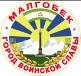 АДМИНИСТРАЦИЯ МОАдминистрацияМО «ГОРОДСКОЙ ОКРУГ г. МАЛГОБЕК»
«МАГIАЛБИКА ГIАЛИЙ  АДМИНИСТРАЦИ»  ул. Базоркина,47, г. Малгобек, 386302, тел.8(8734) 62-37-97; факс: 8(8734) 62-46-61; malgobek07@mail.ruОт __15.10_______ 2018г. № 306На_________ от ________________                                                                    ПостановлениеО внесении изменений в постановление №232 от 07.08.2018г. «О формировании резерва управленческих кадров администрации МО «Городской округ г.Малгобек»      В соответствии с Указом Главы Республики Ингушетия №156 от 30 августа 2018 года «О внесении изменений в некоторые акты Главы Республики Ингушетия по вопросам формирования и использования кадрового резерва», постановляю:      1.Внести в Положение о формировании резерва управленческих кадров, утверждённое постановлением №232 от 07.08.2018 г. «О формировании резерва управленческих кадров администрации МО «Городской округ г.Малгобек», следующие изменения:      1.1. Пункт 4 Положения о формировании резерва управленческих кадров изложить в следующей редакции:      «Формирование резерва осуществляется в целях повышения качества кадрового состава системы муниципального управления, раскрытия потенциала наиболее перспективных и талантливых руководителей, а также в целях оперативного замещения лицами, обладающими необходимыми профессиональными и личностными качествами, управленческих должностей.      Резерв формируется с учётом потребности в резерве на управленческие должности, исходя из текущей и перспективной потребности в управленческих кадрах.      Информация о порядке формирования и использования Резерва размещается в информационно-телекоммуникационной сети «Интернет» на официальном сайте администрации МО «Городской округ г.Малгобек»»;      1.2.Пункт 5 изложить в следующей редакции:      «Основными принципами формирования Резерва и работы с ними являются:      а) добровольность включения муниципальных служащих и граждан в Резерв;      б) доступность и гласность при формировании Резерва;      в) соблюдение равенства прав граждан при их включении в Резерв;      г) взаимосвязь должностного роста муниципальных служащих (граждан) с результатами оценки их профессионализма и компетентности;      д) персональная ответственность представителя нанимателя, а также иных должностных лиц за качество отбора муниципальных служащих, граждан для включения в Резерв и создание условий для их должностного роста;      е) объективность оценки профессиональных и личностных качеств муниципальных служащих, граждан, претендующих на включение в Резерв»;администрации МО «Городской округ г.Малгобек»;1.3. Дополнить пунктом 10 «Порядок отбора кандидатов в Резерв управленческих кадров»:10.1.Предложения по кандидатурам для включения в Резерв направляются органами муниципальной (государственной) власти, органами местного самоуправления, территориальными органами, политическими партиями из числа лиц, состоящих в установленном законодательством порядке в кадровом резерве.10.2. Предложение о включении в Резерв должно содержать информацию, характеризующую кандидата применительно к критериям отбора, установленным настоящим Положением.Для включения в Резерв представляются следующие документы:а) личное заявление;б) собственноручно заполненная и подписанная анкета по форме, утвержденной распоряжением Правительства Российской Федерации от 26.05.2005 № 667-р «Об утверждении формы анкеты, представляемой гражданином Российской Федерации, поступающим на государственную гражданскую службу Российской Федерации или на муниципальную службу в Российской Федерации» (в ред. распоряжения Правительства Российской Федерации от 16.10.2007 №1428-р), с приложением фотографии;в) ксерокопия паспорта или заменяющего его документа (соответствующий документ предъявляется лично по прибытию на конкурс);г) документы, подтверждающие необходимое профессиональное образование, стаж работы и квалификацию;д) копия трудовой книжки или иные документы, подтверждающие трудовую (служебную) деятельность;е) копии документов о профессиональном образовании, а также документы о дополнительном профессиональном образовании, о присвоении учёной степени, учёного звания, заверенные нотариально или отделом общей и кадровой работы;ж) результаты рейтинговой оценки кандидата на включение в Резерв (при наличии);10.3. В процессе оценки (отбора) кандидатов на включение в Резерв учитываются следующие профессиональные, деловые и личностные качества кандидатов:а) знание основ управленческой деятельности и технологий управления;б) уровень профессиональной компетентности;в) результаты профессиональной служебной деятельности;г) стаж и опыт работы в соответствии с требованиями законодательства о муниципальной (государственной) службе;д) знание правовых основ муниципального (государственного) управления;е) управленческие, аналитические способности;ж) владение компьютерной и другой организационной техникой;з) состояние здоровья;и) возраст (предпочтительно: 25-50 лет).Вышеперечисленные требования к кандидатам не являются исчерпывающими и предполагают дифференцированный подход к оценке их деловых и личностных качеств.10.4. Не рассматриваются предложения о претендентах на включение в Резерв в связи с несоответствием квалификационным требованиям к должности (группе должностей), на которую формируется Резерв, а также в связи с ограничениями, установленными законодательством Российской Федерации для поступления на соответствующие должности.10.5. По окончании срока подачи предложений и документов на претендентов для включения в Резерв и проведения проверки документов на их соответствие квалификационным требованиям к должностям Резерва, соответствующая Комиссия определяет дату проведения заседания.10.6. Комиссия рассматривает предложения по кандидатурам для включения в Резерв, определяет соответствие профессиональных, деловых и личных (нравственно-психологических) качеств кандидата требованиям, предъявляемым к должности (группе должностей), на которую претендует кандидат, а при необходимости проводит тестирование и индивидуальное собеседование с кандидатами на включение в кадровый Резерв.10.7. Решение Комиссии оформляется протоколом и подписывается председательствующим. Лица, включённые в Резерв, вносятся в базу данных состава Резерва. Сведения о лицах, включённых в Резерв, размещаются на официальном сайте администрации МО «Городской округ г.Малгобек» в информационно-телекоммуникационной сети «Интернет».Протоколы заседаний Комиссии хранятся в отделе общей и кадровой работы администрации МО «Городской округ г.Малгобек.»1.4. Пункт 8 изложить в следующей редакции:«Исключение лица из Резерва осуществляется в следующих случаях:а) письменного заявления;б) назначения на вышестоящую управленческую должность;в) смерти (гибели) лица либо признания его безвестно отсутствующим или объявления умершим решением суда, вступившим в законную силу;г) осуждения к наказанию, исключающему возможность замещения должности, по приговору суда, вступившему в законную силу;д) признания полностью нетрудоспособным в соответствии с медицинским заключением и недееспособным или ограниченно дееспособным решением суда, вступившим в законную силу;е) выхода из гражданства Российской Федерации;ж) истечения 5 лет со дня включения в Резерв;з) достижения лицом возраста 60 лет;и) отказа лица от предложенной для замещения вакантной должности более 2 раз;к) ликвидации администрации МО «Городской округ г.Малгобек» или сокращения должности, предполагаемой к замещению».1.5. Пункт 7 изложить в следующей редакции: «Работа с резервом управленческих кадров»:7.1.Ответственным за работу с Резервом является отдел общей и кадровой работы администрации МО «Городской округ г.Малгобек»;7.2.Ответственные за работу с Резервом в установленном порядке:а) подготавливают проекты правовых актов о включении в Резерв и об исключении лица из Резерва;б) ведут работу по учёту и пополнению базы данных Резерва;в) проводят анализ состояния Резерва с учётом прогноза изменений численности в различных сферах деятельности;г) организуют мероприятия по профессиональному развитию лиц, включённых в Резерв;7.3. Обновление сведений о лицах, состоящих в базе данных Резерва, осуществляется на основе информации, представляемой гражданами, включёнными в Резерв, по мере поступления. При изменении персональных данных, указанных в анкете, лицо, состоящее в Резерве, обязано уведомить об этом соответствующую Комиссию.1.6. Дополнить пунктом 11 «Подготовка резерва управленческих кадров».11.1. Подготовка лиц, состоящих в Резерве, включает в себя основную и дополнительную формы.11.2.Основной формой подготовки является самоподготовка на основании индивидуального плана (см. п.9).11.3.К дополнительным формам подготовки относятся:а) участие в специальных программах подготовки по соответствующим направлениям деятельности;б) участие в работе конференций, совещаний, коллегиальных органов в качестве независимых экспертов;в) участие в проектной и экспертной деятельности, в подготовке программ социально-экономического развития города;г) временное исполнение обязанностей на вышестоящих управленческих должностных лиц.1.7. Дополнить пунктом 11 «Оценка эффективности работы с резервом управленческих кадров».11.1. По результатам работы с Резервом отделами администрации МО «Городской округ г.Малгобек» не позднее 15 марта года, следующего за отчётным, а также нарастающим итогом за 2 и 3 года, осуществляется оценка эффективности такой работы.11.2. Основными показателями эффективности работы с Резервом являются:- доля лиц, назначенных из Резерва, по отношению к общему количеству лиц, включённых в Резерв в течение календарного года;- доля управленческих (целевых) должностей, на которые назначены лица из Резерва, по отношению к общему количеству ставших вакантными управленческих должностей в течение календарного года;- доля лиц, повысивших уровень профессионального развития, от общего количества лиц, включённого в Резерв в течение календарного года;- доля лиц, включённых в Резерв и принявших участие в реализации приоритетных муниципальных проектов в течение календарного года.11.3. Результаты работы с Резервом представляются отделами председателю Комиссии не позднее 31 марта года, следующего за отчётным.Глава МО «Городской округ г.Малгобек»                                            Ш.С.Мамилов